中国给脱水细胞补水治疗多种慢性细胞脱水病                  南宁卓康微小水科学研究所   陆江  (530001)人喝水是给细胞补充代谢需要的水，而不知道许多病因细胞逐渐脱水形成。水中由4～6个水分子缔合成小簇团，才能进入细胞膜水通道的喇叭口，更多的大簇团不能进入细胞。细胞膜上有水通道、糖通道、脂通道和离子通道。细胞内含水72～78%，常因补水不足逐浙脱水致病，致心脑血管病或糖尿病或癌症等病症，若服药难以治愈，必须给细胞补水治病于本。人初生时含水量80%，幼儿体内含水70%，学龄儿童含水约为68%，成人体内含水65%，[1]随着人年龄增长，往徃因细胞脱水致病，古代中医称糖尿病为"消渴病"，就因口太"渴"。人的细胞为什么会逐渐脱水？                                                                                                                                                                                                                                                                                                                                                                                                                                                                                                                                                                                                                                                                                                                                                                                                                                                                                                                                                                                                                                                                                                                                                                                 一、细胞必然脱水有客观的生理因素和主观的被动喝水因素，人应定时主动补水以免患慢性细胞脱水病                                                                                                                                                                                                                                                                                                                                                                                                                                                                                                                                                                                                                                                     德国科学家欧文•内尔和伯特•萨克曼最先研究细胞膜水通道为2nm，荣获1991年诺贝尔生物学及医学奖[2]，说明水通遒喇叭口只能进入4～6个水分子缔合的小簇团。 另据美国科学家彼得•阿格雷和罗德里克•麦金农进一步研究细胞膜通道，发现糖脂病患者细胞膜上的糖脂通道是关闭的，彼得•阿格雷还拍摄了细胞膜水通道的照片，也证明细胞膜水通道为2nm，并发现水通道最窄处仅0.28nm，该成果对医学有重大意义，荣获 2003年诺贝尔化学奖[3]。由于细胞膜水通道开口处仅为2nm大小，决定了只能吞噬4～6个水分子缔合的小簇团。根据单个水分子直径0.276nm计算，细胞膜水通道进出的只能是单个的水分子(其三维半径0.099～0.138nm)。由于普通水中含有4～6个水分子缔合的小簇团少，更大的水分子簇团不能进入细胞，只能从尿中排出。由此说明水在细胞膜上只能选择性地通过。这使细胞內水常供不应求。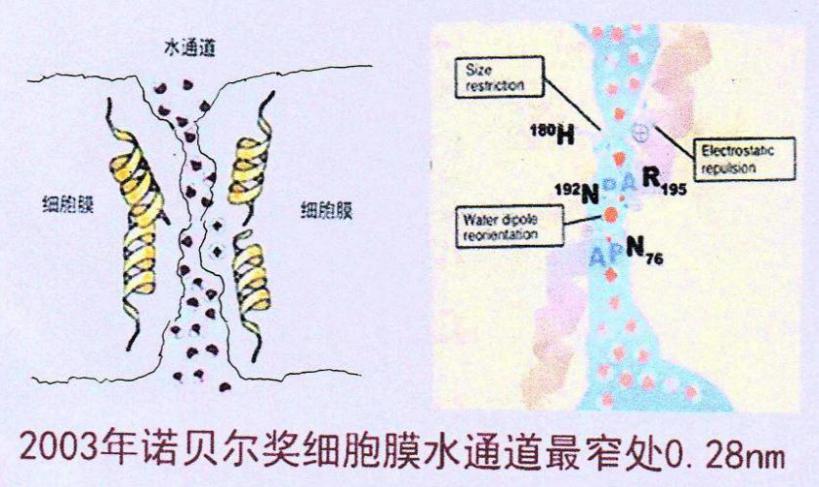 人因进食时分泌消化液快，而细胞补水迟缓，常入不敷出，是细胞脱水的首要因素。初生儿要成人喂水。一般人从小到老是被动喝水，不渴不喝水， 喝水愿望被延迟，口渴神经不断萎缩，口渴阈值逐渐提高，使细胞含水逐渐减少，是形成细胞脱水的第二因素。另因人多吃主食，常为需要量的 2～5 倍，耗费消化器官细胞内水多，是细胞脱水的笫三因素。细胞逐渐脱水凋亡而使某些器官衰弱萎缩，其象征是尿色深，患便秘，痔疮，使动脉、胰岛、肺泡、气管绒毛、胃、肠、胆、肾、皮肤等患病。动脉细胞脱水后无“胞吐”，失去自洁功能，形成动脉硬化和斑块，患高低血压和冠心病;当胰岛细胞脱水，分泌胰岛素少，致患糖尿病;当前列腺液排空，补充进入细胞的水少，大簇团水被挡在细胞外而肥大，成为前列腺增生;当胸腺、脾脏细胞脱水萎缩，免疫力低下，致患癌症……细胞脱水使人患多种慢性细胞脱水病，因中风或心肌梗塞或癌症而早逝。人类通过主动定时地补充适合更多地进入细胞内的微分水，来恢复生理功能，怎样治愈高低血压、冠心病、脑动脉硬化等病症呢？二、中国发明微小分子团水给脱水细胞补水，弥补生理欠缺的水，让细胞正常代谢分泌和祛病，走向健康我在1989年间49岁患高血压，需终生服药，想起自己的祖辈父辈都患高血压，致中风或心梗离世，伯父、姑母50岁猝死，故梦想治愈高血压。遂与中国科学院物理所李国栋教授联系后，从内部刊物和研究报告得知我国几所大学和医院于1980年代在基础医学研究中成果卓著，用高脂餐和磁处理水或普通水分组饲喂鼠、兔等哺乳动物，经2、4、6个月血检剖杀，结果试验组动物比饲喂普通水的空白组动物的血高密度脂蛋白较高，血脂血黏度低，动脉内干净，显著减缓动脉粥样硬化，免疫力强，两个重要的免疫器官脾脏增重93.29%，胸腺增重35.24%，T细胞提高52.79～63.34%，巨噬细胞呑噬率提高81.44～158.22%，试验组动物对S180癌细胞有显著抑制作用，且生精率高，畸形精子少。我很受启发，决定做应用性研究，探索转化对人进行医学治疗。1990年初经研究设计，做多种处理方案实施发明，经物理检测对比优化，处理后据紫外光谱透过率优选，使水分子的电子云层离子浓度最高，代表水中富含离子和小分子团。经陆 江夫妇和十位朋友饮用2～4个月，治愈高低血压，逆转至消除动脉硬化，提升血高密度脂蛋白，决心开发产品，将水微分为富含离子和小分子团，取名离子水瓶，期望给脱水细胞补水，造福大众。陆 江与某厂合作开发产品。1993年底将产品交给广西三家省级医院，对心脑血管病做临床试验2～4个月。临床试验期间，许多人喝水后仍不解渴，喝了还想喝，体现出是给脱水细胞补水。1994年5月得到临床试验报告[4]，8月请北京和广西医学专家参加科技成果鉴定，一致肯定其“降脂降压效果好”，“能扩大心脑动脉流量，改善心脑电图和微循环，较好地降低血尿酸……有效地控制和降低血糖”，“还有助于减肥，以及治疗便秘和去除牙垢”，“对治疗心脑动脉粥样硬化和高血脂、高血压有良好的医疗保健作用……是一种适合家庭、医院和工作场所使用的优良医疗保健产品。产品的技术性能和疗效达到了同类产品的国内领先水平，经广西医学科学研究所检索未见国外有类似报道。[5]”1999年6月该品获中国发明专利权[5]，2000年注册为医疗器械入市，销售后跟踪调査，指导客户用“已饥方食”调整食量，并承诺疗效，无效退货。消费者购用几个月后，佳音频传，反映无需吃降压、降糖药或打胰岛素。用户们反映饮用该“富含小分子团的离子水”，能祛除高低血压、冠心病、脑动脉硬化和2型糖尿病和前列腺增生等病症，治愈靠药物治不好的病，对医学具有极为宝贵的意义。                                                                             三、发明产品给脱水细胞补水的用户反馈疗效好，发表论文和报道受赞赏，是有益人类健康的宝贵成果购用人都是吃药久治不愈者，有87、89、92岁高龄、病史40多年的高低血压和脑动脉硬化患者，饮用2～4个月后，逆转动脉粥样硬化，消除头晕头痛头胀症状，逐渐减药至停药，血压正常，脑动脉硬化和前列腺增生消失；病史26、21年的冠心病人饮用3～5个月，消除胸闷、早搏、房颤、心绞痛症状，一年左右心电图正常，经冠脉造影扫描无明显狭窄，冠心病痊愈，颈动脉粥样斑块也消失；病史14年内的糖尿病人饮用3～10个月，血糖尿糖正常，治愈糖尿病;病史20年的糖尿病也能痊愈。                                                                                                                                                                                                                                                                                                                                                                                                                                                                                                                                                                                                                                                                                                                                                                                                                                                                                                                                                                                                                                                                                                                                                                                                                                                                                                                                                                                                                                                                                                                                                                                                                                                                                                                                                                                                                                                                                                                                                                                                                                                                                                                                                                                                                                                                                                                                                                                                                                                                                                                                                                                                                                                                                                                                                                                                                                                                                                                   冠心病、脑动脉硬化、糖尿病和少数高低血压患者，长期被误导“吃七八分饱”，摄入热量多，致患颈部或冠状动脉粥样斑块。该产品要求患者务必用“已饥方食”管住嘴，有粥样斑块者“过午不食”，晚餐尽量不吃主食肉食，戒除吃夜宵和睡前吃牛奶、坚果、花生、巧克力、冰糖炖鸡蛋和闷蚕豆等习惯，可在8～12个月内消除颈部或冠状动脉粥样班块。这在世界上创造了医学奇绩。  人体细胞脱水，每日新生的红细胞刚度大、变形性小，饮用该水后降低血脂血黏度好;对有便秘、内痔、慢性咽喉炎、鼻窦炎、慢性气管支气管炎、哮喘、矽肺病、慢性胃肠炎、胆囊炎、胆囊息肉、慢性肾炎、肾衰、膀胱炎、湿疹皮炎、脑萎缩、湿疹皮炎、中早期癌症等长期服药不愈者，饮用该水因进入细胞水量多，很快改善症状，疗效显著，说明病因是细胞脱水，此水给脱水细胞补水适应生理需求，治病于本，多病同治，使细胞正常地代谢分泌，正常地“胞饮”、“胞吐”，恢复动脉自洁功能，修复胰岛等衰弱器宫，逆转至消除动脉粥样硬化，使多种器官细胞与脱水的神经细胞康复，弥补了药物欠缺的功能，治愈心脑血管病和糖尿病等多种慢性细胞脱水病，填补了医学空白。中风后遗症患者有7～25年病史，饮用该水8个月，神奇般消除肢体和语言障碍；海南有煤矿工患矽肺病，饮用此水两个月后吐出黑痰带煤粉，经二年矽肺病痊愈；江苏淮安市有位37岁的肾衰患者，肌酐接近肾衰竭，饮用此水后，每天饮水3升，肌酐逐渐下降，7个月后肌酐达到正常，医生和患者喜出望外；广州有位帕金森病患者，饮用20天痊愈，治愈神经细胞脱水，震动了广州中医药大学;新疆和田的乳腺癌患者，饮用5个月痊愈，使医生震惊……以上多种病因均为细胞内脱水，饮用该水的实质是给细胞补水。通过给细胞补水而治愈的病，是多种慢性细胞脱水病。细胞内水是细胞内参加生化作用的原料和容易欠缺的重要营养，但医学教材漏写了细胞脱水致病，实践使人认识以上新的病因和医理，是自然科学发现，将促进医学进步，永远造福人类。四、饮用微小分子团水开创了治疗冠心病、高低血压和糖尿病等造福人类的健康之路发明产品在《使用说明书》“注意事项”中交底:患者应定时主动地补水，用“已饥方食”原则来控制和调整应有的主食肉食量，才能祛病康复，这是我国古代养生智慧，深受用户赞赏。例如:甘肃省金昌市司法局病退公务员潘志山，2007年在北京阜外心血管病医院做“撘桥术”之后，因房颤、心动过速而病退，冠心病与高血压和糖尿病并存，每天吃药与病痛抗争。2011年购用卓康小分子团离子水瓶，饮用三个月高血压痊愈；十个月治愈糖尿病，饮用一年整，经冠脉造影扫描，证明冠心病痊愈，颈粥样斑块消失，无需吃药，连前列腺增生、痔疮、胆结石、风湿性关节炎都消失;他爱人低血压和慢性胃炎也痊愈。夫妇二人共患十种病部治愈，说明人体内缺小分子团水，补水才痊愈。[6]此病例报告于2012年6月至7、8月发布许多检查报告，说明他饮用小分子团水治疗8种病已全面痊愈。其重大医学价值难以言表，某些药和手术不能治病于本，小分子团水治疗应成为人所共求。阜外医院主任医师熊辉起初不敢相信，潘先生建议他上网细阅，有检查报告，当看到许多人饮用后均治愈冠心病、高低血压和糖尿病、前列腺增生、慢性胃炎、便秘、痔疮等多种慢性细胞脱水病，说:“水颠复了药！”2015年潘志山在《我以亲身实践打破了冠心病、高血压、糖尿病需终生服药的神话》一文中说：“坚持按发明人陆江先生倡导的用‘已饥方食’的方法合理膳食，我的健康状况越来越好：糖尿病造成的视力下降有了明显的恢复，末梢神经炎导致的指端溃烂现在完全痊愈，痔疮自从饮用微小分子团水半年后就再也没有复发过，气滞血瘀造成的嘴唇暗紫也渐渐变得红润，舌下静脉黑紫消失，足背的动脉由以前的隐约感到跳动现在变得清晰有力。”[5]潘先生披露的诀窍，是饮用微小分子团水和“已饥方食”两项智慧，患者认真实行都能做到。前者是给脱水细胞补水，消除病之內因，后者可克制并消除病之外因，是中国古代养生智慧。[6]五、给脱水细胞补水治疗心脑血管病和糖尿病等多种慢性细胞脱水病，就可治病于本，医理科学患者喝微小分子团水给脱水细胞补水后，让动脉细胞能产生“胞吐”，使之正常代谢，则修复此衰弱器官，使动脉恢复自洁功能，同时用“已饥方食”控制主食肉食，则提高血高密度脂蛋白，逐渐抓走和清除动脉内壁的脂质沉积，逐渐减轻至消除动脉粥样硬化和糖尿病，多病同治。如:●河北石家庄市高级工程师程文宝于2015年1月10日来信说：“我68岁，现怀着感恩的心情向您报告:一、我从去年3月开始饮用，两个月后治好了我20余年的高血压病;血脂也正常了，总胆固醇4.1，高密度脂蛋白2.40。二、治好了冠心病，产生了十年来笫一次正常的心电图。饮用3个月后，心慌、气短、后背痛逐渐消失，走路轻快多了，腿脚有劲了。三、治好了老年性前列腺炎，小便通畅了。四、治好了我多年的便秘和痔疮，现在大便又软又顺畅。五、我原来的重度脂肪肝明显好转，体重减轻5kg。我体验到了20年前无病一身轻的感觉。真是返老还童！陆总:千言万语也无法表达我对您的感谢之情！您的发明是对人类健康事业的革命性巨大贡献！应该获得诺贝尔医学奖！”程工喝微小水治愈了五种病，假如用不治本的药治疗，终生难见效。[6]●湖北省荆州市公安县医生彭成华于2011年11月12日来信说：“我患有冠心病、高血压、痛风。我于2010年12月6日买了离子水瓶，用了三个月，一切症状减轻了。血压从150/110降至120/80，停药，经三个多月反复监测，完全正常了。原有冠心病，现胸痛、胸闷、心悸症状已完全消失。我的痛风有五年多，发作时疼痈难忍，每月发作两三次，血尿酸值480以上，饮用六个月后一直不发病，血尿酸降至380以下。通过十多个月饮用，觉得小分子团水的功效很奇妙。我认定是我最佳饮品。陆老师，您是我的良师益友。您发明的离子水瓶造福人类，给人带来福音。您的这一创举应不断发场光大。”（详见nnzk.com）●河南省驻马店市52岁公务员侯思中于2008年11月26日，写信反映他做支架花8.6万元后，仍然冠心病、高血压、高血脂和高黏血症与前列腺增生及慢性气管炎等病症缠身，购买饮用该水后痊愈，血压稳定在120/80理想血压，血黏度正常。夫妇俩按“已饥方食”科学饮食，祛除了多种病症，所以他在来信中说：“是您挽回了我的生命，在人生之途我又有了笫二个春天！” 他爱人樊俊霞治愈了低血压、脑动脉硬化、慢性胃炎和咽喉炎。[6]●江苏省如皋市退休公务员汤明智于2006年12月23日来信说：“我73岁，患低血压已有40多年历史，血脂、血黏度、胆固醇都高，微循环不好 。饮用卓康小分子水已一年，几十年的多种顽疾(低血压、血脂血黏度高、心脑动脉硬化、痛风、顽固性便秘、老慢支等)不药而愈，真有相见恨晚之感！您的创造发明是古今中外前无古人的伟大创举！在医学界具有历史性意义，使人类世世代代的长寿梦想成为现实。”●新疆和田市张菊福于2009年11月30日来信反馈说：她患乳腺癌，已做放化疗，免疫力低下，饮用该水5个月后治愈。说明患者补水后增大增强胸腺、脾脏，产生免疫细胞多，大幅度提高免疫力 ，也说明细胞脱水是被遗漏的患癌症的重要病因[5]。其他饮用者也增大增强胸腺、脾脏，度提高免疫力 。●河北沧州市叶之恒于2005年12月4日来信说：“我老伴叫高世英，59岁，2000年患糖尿病，高血脂、高血黏、高血糖，微循环也不好。买了卓康水瓶，把饮水当成任务。喝到三个月去化验，微循环有所改善；喝够半年到11月底又去检查，化验前心想不会有多大改善，也没有太高的期望值。可一拿到化验结果，我和老伴高兴极了，各项指标一切正常！真是没有想到，是您给了我们健康和欢乐，在此深表谢意！”半年时间，高世英通过自己喝小分子团水治愈了糖尿病。[6]●福建厦门市李妙琴72岁，于2015年6月21日来信说:“我于2013年10月购2型离子水瓶，适当调整饮食，饮用三个月后经医院检查，空腹血糖5.82-5.89，餐后血糖为4.85-5.74，而过去我空腹血糖7-8，餐后血糖13-14。我停服降糖药已十个月，血糖很正常，没有不良反应。这是饮用优质(微)小分子团水治好了我的糖尿病。以前我血压190/100，医生嘱咐要终生服降压药，而自从我饮用优质(微)小分子团水后血压也正常了。血压130～140/70～80，真是神了，小分子团水又治好了我的高血压病。不但能治病，还可停服药，这是世界上绝无仅有的，解除了广大患者终生服药的痛苦。”她给儿女又买了三个，说明该发明将代代相传。●江西省定南县石远杲中医师，他自已喝小分子水获得良好效果后，介绍本县61岁糖尿病患者郭叙成购用卓康离子水瓶，郭于2016年10月25日来信说：“2002年发现自己患糖尿病，餐前血糖10.21，餐后血糖20.43。大家都说，这糖尿病是世界医学难题，没办法治愈，只有终生服药才能控制。后来我按医嘱服降糖药，一直服到2012年，情况开始恶化，药物控制不住血糖了，开始注射胰岛素，剂量比较大，早上22个单 晚上20个单位。今年7月13日，我按照石远杲医生推荐，购用卓康离子水瓶喝水，8月1日做血检，破天荒的位，餐前4.24，餐后7.61，喝到8月中旬的时候，会出现低血糖反应。石医生叫我逐步减少胰岛素剂量，一直减到 9月    左为郭叙成，右为石远杲中医师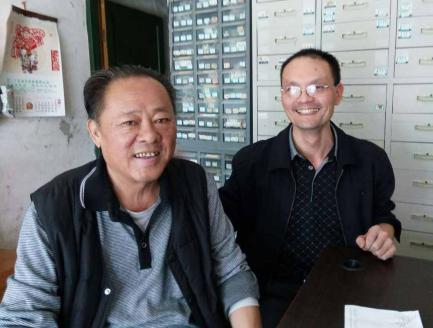 10日，血糖都在 正常值范围内，我就停打胰岛素了。我也担心会出问题，每半个月去查一次血糖，指标都很正常，餐前4左右，餐后在7左右。现在我不打胰岛景，也不吃降糖药。我真诚地感谢您的发明。 我会终身服用卓康小分子团离子水。”说明胰岛细胞逐渐补充了水，就能逐渐增产胰岛素，治愈糖尿病。                              中国认为细胞脱水是医学遗漏的病之内因，也是病之本因。人们通过实践，认识到细胞脱水致病，补水可治疗慢性细胞脱水病，发现了科学规律。几千年来人们靠吃药治不好慢性细胞脫水病，如果继续终生服药，病痛依旧，高低血压使人逐渐加重脑动脉粥样硬化和冠心病，身体健康和工作受到严重影响，糖尿病可能越来越重，并发冠心病或其它并发症，将以突发中风或心肌梗塞或患癌症而早逝。慢性细胞脱水病是新发现的客观规律，应当补充为医学理论。这需要肯定细胞脱水致病，让大家都认识该科学道理，医生或患者能治愈慢性细胞脫水病，可延长无数人的生命。[参考文献]:[1]《人体奥秘与长寿》戴述美编著 金盾出版社，2004年7月笫一版，P4[2]《细胞膜通道之谜》2013年12月31日《健康报》；[3]《修复细胞糖脂通道  破译糖脂病关键密码》：《祝您健康》杂志，2006年10期；   南京师范大学化学与环境科学学院  程瑶琴、陆真：《揭示生命中钿胞膜通道的奧秘》；[4]欧亜祥、郝先刚、许爱球等：三家省级医院的《离子水瓶的临床疗效观察》1994-5（详见：www.nnzk.com）；[5]夏树楹、常汉英、余珏、 张正国、周万松、孙启良、欧亜祥、郝先 刚、许爱球等医学专家：《科学技术成果鉴定证书》    －（94）桂药科鉴文09号，1994-8  （详见：www.nnzk.com）；[6]本文所述病例均详见：（详见：www.nnzk.com）【用户反馈】、【企业文化】品牌：卓康小分子团离子水瓶，细胞补水杯，因医学遗漏了细胞脱水致病这一病之内因，所以用药不能治愈各种慢性细胞脱水病。此发明为治愈细胞脫水病找到救星。手机微信号:13768308380，QQ号:702367364，在百度、搜狗检索“微小分子团水”“南宁卓康公司”“卓康离子水瓶”。详情查阅:nnzk.com或:卓康微小水.cn 。诚征各地代理经销，欢迎直销。2型1980元，5型2180元，6型2480元，性价比高，团购优惠。联系电话：0771-3937093  13768308380，配书《补水的大智慧》39元。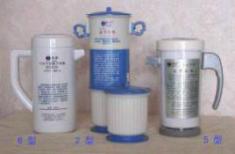 地址：广西南宁市秀厢大道东段55号7-1-102，南宁卓康微小水科技有限公司 荣誉出品  荣获：中国新技术新产品博览会金奖、科技创辉煌•中国年度最具影响力创新成果金奖、中国名优产品、中国消费者满意名特优品牌、全国质量 服务 信誉AAA品牌、中国著名品牌、中国十大影响力品牌、改荜开放 40 周年中国大健康产业科技创新价值品牌等殊荣。